Publicado en Barcelona el 04/07/2019 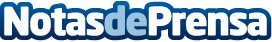 ARAG informa que sólo el 25% de los españoles se asegura cuando va al extranjeroCuando se viaja al extranjero, la cobertura que más interesa es la de gastos médicos, especialmente, cuando se trata de destinos donde la asistencia es especialmente costosa como Estados Unidos, Canadá o JapónDatos de contacto:Comunicación ARAGcomunicacion@arag.es93 485 73 34Nota de prensa publicada en: https://www.notasdeprensa.es/arag-informa-que-solo-el-25-de-los-espanoles_1 Categorias: Nacional Viaje Turismo Seguros http://www.notasdeprensa.es